Sponsor a Child with Feed the Children CharityBy Michael Capponi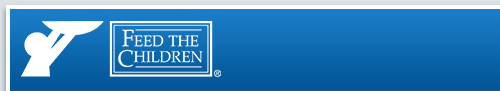 One of the largest international charities worldwide, Feed the Children is committed to bringing hope and resources to those without life’s essentials. The charity focuses much of its attention on feeding children and providing disaster relief to underserved communities worldwide. 

The charity asks potential donors to consider sponsoring a child for $30 a month. It’s difficult to believe that $30 a month can make a meaningful impact on the life of a child, but a sponsorship provides medical care, nourishing food, educational resources, and more. Further, Feed the Children strategically focuses its efforts on individual communities, and the charity strives to bring hope to not only one child, but to an entire village or town. 

To learn more about Feed the Children, visit www.feedthechildren.org.

About the Author: Miami real estate developer Michael Capponi has proudly collected more than 15,000 pounds of donated goods for Feed the Children. He also founded the Haiti Empowerment Mission in response to the 2010 Haiti earthquake.